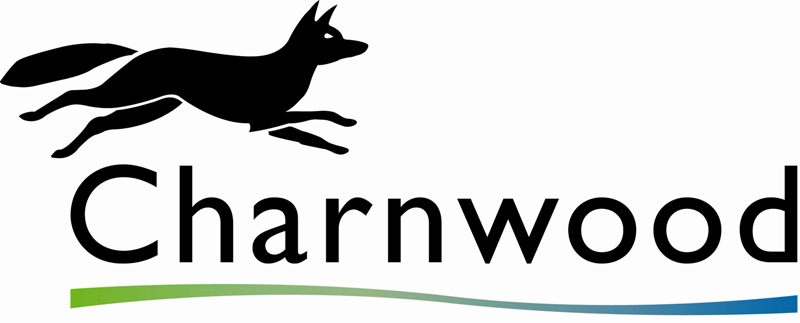 Business Checklist for the Food Hygiene Rating SchemeFood Safety Management SystemFood Safety Management SystemFood Safety Management SystemDo you have a documented Food Safety Management System?For small businesses we recommend Safer Food Better Business pack. The pack is FREE and is available by telephoning 0845 606 0667, alternatively you can download a copy from www.food.gov.uk If you do not quite understand what is required for your business, please contact Charnwood Borough Council , Commercial SectionYNDo you record your monitoring checks?(Safer Food, Better Business diary or your own temperature record sheets)YNFood Handling Practices and CleaningFood Handling Practices and CleaningFood Handling Practices and CleaningDo you have a wash hand basin that is easy for food handlers to get to? YNDo wash hand basins have hot water, soap and do you have something hygienic to dry hands with?YNDo you and your staff follow good personal hygiene, including frequent hand washing?YNDo your staff tell you if they are suffering from sickness and / or diarrhoea?YNDo you and your staff use clean protective over-clothing?YNDo you have controls in place to prevent cross-contamination occurring during delivery, storage, preparation, cooking and service?YNDo you and your staff clean as you go?YNAre work surfaces and equipment kept clean and sanitised/disinfected?YNAre the hand contact surfaces, such as taps, door, drawer and fridge handles and light switches clean?YNAre floors, walls and ceilings kept clean?YNTemperature ControlTemperature ControlTemperature ControlDo you make sure food is thoroughly cooked? (e.g. by using a probe thermometer)YNDo you use sanitising wipes with your probe thermometer?YNDo you keep foods at the right temperature? (chilled foods kept below 8ºC hot food is cooked and/or reheated to a centre temperature above 75 ºC or stored above 63ºC).YNTraining - including Instruction and SupervisionTraining - including Instruction and SupervisionTraining - including Instruction and SupervisionDo your staff understand your Food Safety Management System and follow good food handling practices?YNHave your staff received food hygiene training and/or adequate instruction and supervision?YNStructureStructureStructureDo the design and construction of your premises meet legal requirements?YNAre floors, walls and ceilings in good repair?YNAre there adequate food preparation surfaces which are kept in good repair?YNAre your food rooms free from pests? (rats, mice, insects etc)YNDo you check for signs of pests in your premises?YNDo you use licensed waste disposal contractors for waste oil and refuse?YN